Holy Trinity Catholic School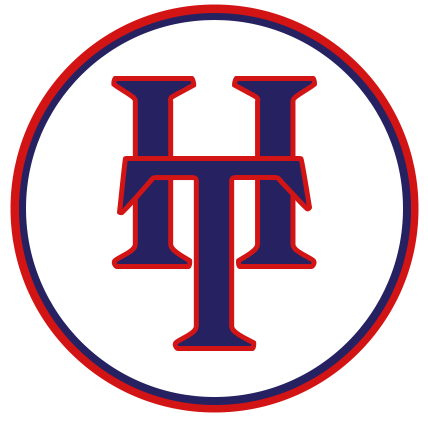                           1st – 8th Grade Teacher Recommendation
For Application 2019-2020 School YearDue by February 1, 2019To the ParentPlease complete this section and give to your child’s current homeroom teacher.Applicant Name:	________________________________________	Grade Applying For:	_______					Parent Name:		________________________________________Current School:	________________________________________	# of years attended:	_______Parent Signature:	________________________________________	Date:	___________________-------------------------------------------------------------------------------------------------------------------------------------To the TeacherThe student named above has applied to Holy Trinity Catholic School.  We greatly value your candid insights.  Please complete the confidential recommendation and return directly to Holy Trinity by February 1, 2019.Teacher’s Name:	_______________________________________Teacher’s Signature:	_______________________________________	Date: ____________________This recommendation will remain completely confidential.Mail to:				Scan & Email to:		Or Fax to:Holy Trinity Catholic School	Cindy Hittner		503 – 643 – 4475 13755 SW Walker Rd.		chittner@htsch.orgBeaverton, OR 97005		503 – 644 – 5748CriterionExcellentGoodFairPoorCooperationRelationship w/ PeersLeadershipSelf-ExpressionResponsibilityRelation of achievement to abilityAttention SpanListening SkillsAbility to follow directionsAbility to complete activitiesAbility to work independentlyAbility to work within a groupOverall Recommendation